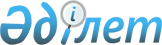 Кеден одағы Комиссиясының 2010 жылғы 28 мамырдағы № 299 шешіміне өзгеріс енгізу туралыЕуразиялық экономикалық комиссия Алқасының 2020 жылғы 8 қыркүйектегі № 106 шешімі
      Кеден одағының "Төменгі вольтты жабдықтардың қауіпсіздігі туралы" (КО ТР 004/2011), "Машиналар мен жабдықтың қауіпсіздігі туралы" (КО ТР 010/2011) және "Техникалық құралдардың электромагниттік үйлесімдігі туралы" (КО ТР 020/2011) техникалық регламенттерінің күшіне енуіне байланысты Еуразиялық экономикалық комиссия Алқасы шешті:
      1. Кеден одағы Комиссиясының "Кеден одағында санитариялық шараларды қолдану туралы" 2010 жылғы 28 мамырдағы № 299 шешімінің 2-1-тармағы он алтыншы абзацтан кейін мынадай мазмұндағы абзацпен толықтырылсын:
      "- Кеден одағының "Төменгі вольтты жабдықтың қауіпсіздігі туралы" (КО ТР 004/2011), "Машиналар мен жабдықтың қауіпсіздігі туралы" (КО ТР 010/2011) және "Техникалық құралдардың электромагниттік үйлесімдігі туралы" (КО ТР 020/2011) техникалық регламенттерінің күшіне енуіне байланысты  осы регламенттердің техникалық реттеу объектісі болып табылатын өнімге қойылатын талаптар бөлігінде "Машина жасау, прибор жасау және электр техникасы өнімдеріне қойылатын талаптардың" 7-бөлімінің 3-кіші бөлімінің екінші, үшінші, бесінші, он екінші, он үшінші және 5-кіші бөлімінің  бірінші-оныншы, он сегізінші абзацтары бойынша - 2020 жылғы 15 қазанға дейін.
      2. Осы Шешім ресми жарияланған күнінен бастап күнтізбелік 30 күн өткен соң күшіне енеді.
					© 2012. Қазақстан Республикасы Әділет министрлігінің «Қазақстан Республикасының Заңнама және құқықтық ақпарат институты» ШЖҚ РМК
				
      Еуразиялық экономикалық комиссияАлқасының Төрағасы

М. Мясникович
